3rd ISSF International Solidarity World Ranking Archery Championships- 2019, Dhaka22nd to 27th February, 2019Event Holder: Islamic Solidarity Sports Federation (ISSF)Organized by: Bangladesh Archery Federation (BAF)Invitation LetterDate: October 2, 2018      Dear President/Secretary General      All ISSF Member National Olympic Committee (NOC)       All World Archery Members Associations/FederationsBangladesh Archery Federation (BAF) is honored to be entrusted by the Islamic Solidarity Sports Federation (ISSF) to organize the 3rd ISSF International Solidarity World Ranking Archery Championships- 2019 from 22nd to 27th February, 2019 at Dhaka, Bangladesh. It is our pleasure to invite your Archery Teams to participate in the championships. The event will include both Men and Women Division in Recurve and Compound Bow. Competition will be held on Individual, Team and Mix-Team basis. It will be organized following the World Archery (WA) Rules of 2012.Please find the enclosed documents of registration and accommodation for your team in this event. Grateful if you could return the listed documents within deadlines given below.Preliminary Entry	(by WAREOS)				30th November, 2018Final Entry (by WAREOS) and Visa Support Form 		30th December, 2018Arrival and Departure Form (Flight schedule)		15th January, 2019Team Arrival in Dhaka						22nd February, 2019Team Departure from Dhaka					27th February, 2019Yours Sincerely,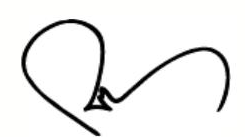 Kazi Rajib Uddin Ahmed ChapolSecretary General, Organizing Committee &General Secretary, Bangladesh Archery FederationExecutive Board Member, Islamic Solidarity Sports Federation1st Vice President, World Archery AsiaConsultant, World ArcheryTreasurer, NOC BangladeshE-mail: isacbangladesh@gmail.com, barchery@gmail.comMobile: +8801711409252, +88019774092523rd ISSF International Solidarity World Ranking Archery Championships- 2019, Dhaka22nd to 27th February, 2019Event Holder: Islamic Solidarity Sports Federation (ISSF)Organized by: Bangladesh Archery Federation (BAF)Detail Information about ChampionshipVenue: National Stadium, Dhaka, Bangladesh.Preliminary Program. This preliminary program could be changed slightly according to number of participants. All changes will be published and distributed to all participants in respectable time.Round. Olympic round over 3 consecutive days.Rules. World Archery outdoor target archery rules will apply.Transportation. You will be welcomed at the Terminal-2 exit gate of the Hazrat Shahjalal International Airport, Dhaka. Transportation will be available for moving to respective hotel and hotel to venue (only in the morning and end of the game).Accommodation. We expect all participants of the championships to arrive at Dhaka on 22nd February, 2019. Hotel facilities will be ready from Mid-Day of 22nd February, 2019 and will terminate in Mid-Day of 27th February, 2019. All participants are requested to stay in the official hotel for logistic purpose. Check in & check out at 12:00 noon (sharp). Any early check-in or delayed check-out will be charge by hotel and individual/team manager need to settle payment with hotel authority. Any team/Archer want to stay in any other hotel than official, payment and transportation to game venue to be done under arrangement of respective country. Details of room rents are as follows:Single room rate is US$140 per person/day (single occupancy)Twin beds room rate is US$120 per person/day (Maximum two occupancy)Triple beds room rate is US$100 per person/day (Maximum three occupancy)All rates are for per person only and including breakfast, lunch, dinner and local transportation. Lunch from 23rd to 26th February, 2019 (4 Lunches) will be served in game field. Any one taking lunch in the hotel restaurant on above dates will be charged separately by the hotel authority from boarder.Payment. Remaining dues payment for hotels will be received at the venue on 23rd February, 2019. All transaction to be in cash US Dollar only.Preliminary & Final Registration with WAREOS.  Entries must be processed using World Archery Online Registration System (WAREOS): https://extranet.worldarchery.org/. Member Associations who are not convenient to register online please directly contact to Local Organizing Committee by email: isacbangladesh@gmail.com or over mobile phone at +8801711409252/+8801977409252. Maximum number of 4 athletes per country (host country included) are allowed to be registered into each category of the event. In order to use WAREOS, please login on http://extranet.worldarchery.org with your Username and Password assigned by World Archery. After entering the WAREOS, please go to "Online Registration" and register your archers for this event. For any questions regarding the WAREOS, please contact Mr. Jae Kyung Lee Email: jklee@archery.org and copy to us at isacbangladesh@gmail.com. We earnestly look forward to the active support of our member associations to participate in this championships and we are awaiting your confirmation soon.Please mind the deadlines: Preliminary Entry by 30th November, 2018. (Through WAREOS)Final Entries by 30th December 2018. (Through WAREOS) Visa Support Form by 30th December, 2018.Arrival and Departure Form by 15th January, 2019.--------∗∗∗ ---------3rd ISSF International Solidarity World Ranking Archery Championships- 2019, Dhaka22nd to 27th February, 2019Event Holder: Islamic Solidarity Sports Federation (ISSF)Organized by: Bangladesh Archery Federation (BAF)Visa Support FormSubmission Deadline: 30th December 2018All participants who need entry visa to Bangladesh are kindly requested to fill in the Visa Suport Form and with copies of passports sent it to the Organizating Committee in Microsoft Word (doc) file as soon as possible before deadline. On late receipt of Visa Support Form by the organizer, confirmation of visa process will be challenging for them. Only e-mail is accepted at: isacbangladesh@gmail.com.Please Fillup the Format in Your Association Letter PadDate:							Signature with Seal:			________3rd ISSF International Solidarity World Ranking Archery Championships- 2019, Dhaka22nd to 27th February, 2019Event Holder: Islamic Solidarity Sports Federation (ISSF)Organized by: Bangladesh Archery Federation (BAF)Final Arrival and Departure Form(Final Arrival and Departure Form is unchangeable and non-cancellable)Submission Deadline: 15th January 2019Name of Country/Team:									________Name of Association: 										Contact Person: 										________E-mail: 					 6. Mobile/Telephone: 			________Arrival InformationDeparture InformationWe expect all participants of the championships to arrive at Dhaka either on 22nd February, 2019. Hotel facilities will be ready from Mid-day of 22nd February, 2019 and will terminate in the Mid-Day of 27th February 2019. Check in & check out at 12:00 noon (sharp). Any early check-in or delayed check-out will be charge by hotel and individual/team manager need to settle payment with hotel authority.Date:							Signature with Seal:			________3rd ISSF International Solidarity World Ranking Archery Championships- 2019, Dhaka22nd to 27th February, 2019Event Holder: Islamic Solidarity Sports Federation (ISSF)Organized by: Bangladesh Archery Federation (BAF)Payment FormSubmission Deadline: 15th January 2019Name of Country/Team:									________Name of Association: 										Contact Person: 										________E-mail: 					 5. Mobile/Telephone: 			________Accomodation Fee (Fee calculated in US Dollar only)Please sent the payment slip to the following bank accountPlease send this payment form with copy of the bank transfer on or before 15th January 2019 by e-mail to isacbangladesh@gmail.com.Attention:Balance payment to be paid in US Dollars upon arrival.Bank transfer fees are the responsibility of the sender.No Credit Cards, Travellers Cheques and Foreign Currencies will be accepted.Date:							Signature with Seal:			_______Date & DayDescription22nd February, 2019 (Friday)Arrival of Participants23rd February, 2019 (Saturday)Opening Ceremony, Official Practice, Team Managers’ Meeting & Equipment Inspection24th February, 2019 (Sunday)Qualification Round25th February, 2019 (Monday)Recurve & Compound Individual Mixed Team Eliminations26th February, 2019 (Tuesday)Recurve & Compound Individual Mixed Team and Team Finals27th February, 2019 (Wednesday)Departure of TeamsNoFamily NameGiven NameNationalityTitle (Archer/Coach/Official)Passport NoDate of ExpiryVisa Pick up PlaceDescription1st Group2nd Group (If any)DateTimeCarrier and Flight NoNumber of PersonsDescription1st Group2nd Group (If any)DateTimeCarrier and Flight NoNumber of PersonsCost (Per Person Per Night)NumberNumberTotal in US DollarCost (Per Person Per Night)NightPersonTotal in US DollarSingle bed Room US$140US$Double beds Room US$120US$Triple beds Room US$100US$Grand TotalUS$Account NameBangladesh Archery FederationBankPrime Bank LimitedBranchIslamic Banking BranchBank Fax+88 02 956228Bank Account No.10831020031555Swift CodePRBLBDDH005